UNIVERSITA’ DEGLI STUDI DI ROMA “TOR VERGATA”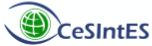 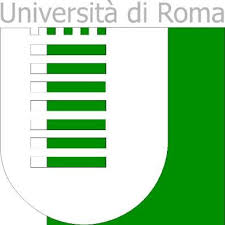 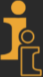 Centro Studi inIntelligence Economica e Security ManagementSTATI GENERALIDEL SECURITY MANAGEMENTII EDIZIONE ROMA, 19 MARZO 2020DOMANDA DI AMMISSIONE - CALL FOR PAPERSALLEGATI:Abstract del PaperIndice del PaperCurriculum/a vitaeDa inviare entro l’8 gennaio 2020 a  info@secmgmt.uniroma2.itNome dell’autore/degli AutoriAzienda/Ente/Istituzione di appartenenza dell’Autore/degli AutoriE-mailTelefonoIndicazione del titolo del Paper e della Tematica per la quale ci si presenta